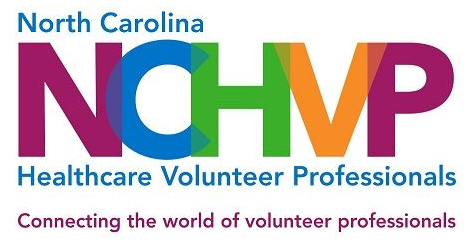 2018 Conference - Vendor Registration We are very excited about this year’s conference and hope you will join us for what we are certain will be the best conference yet. This year’s location is both beautiful and historic and we believe it captures our theme, “Aspire to Inspire” perfectly. The Kimpton Cardinal Hotel is nestled in the heart of downtown Winston Salem, NC. View this beautiful affluent venue by visiting http://www.thecardinalhotel.com. The Vendor Fair will take place on Thursday, March 15, 2018 3pm-5pm.  The goal of the NCHVP is to grow our organization and support volunteer leaders throughout the North Carolina healthcare community.  Healthcare leaders are always looking for new products, vendors and fundraisers to increase support for their organization. What better way to showcase your merchandise to a wide variety of NC healthcare professionals who make spending decisions for hospital gift shops, promotional gifts, and new ideas to fundraise. We extend an invitation to you, to make new connections, build relationships with current clientele, bring and sell your merchandise (our members love to shop!) and share with our members what is special about your products and services.Vendor support includes: accessible loading dock, 6’ table(s), seating, electrical outlet, lunch, and free parking. Upon registering, you will receive more information about logistics and set up for the vendor fair. Our goal is to assist you in making this opportunity fun, easy and lucrative.  Please join us for a delightful event aimed at aspiring to gain new business relationships, promote your company, sell your products, and network with our enthusiastic conference attendees.  Together, we can inspire mutual growth and promote endless opportunities.The 2018 NCHVP Education CommitteeNCHVP 2018 Educational Conference Sponsorship/Vendor Levels*Silver Level -$200 (only available to self-run business e.g., Beauty Counter, Thirty- One gifts representatives, etc.)Single Table/Booth set up in Foyer near Lexington Ballroom, totaling 6’ display spaceGold Level -$450 (For our valued year-to-year corporate vendors/sponsors e.g., Dynamic Cookware, etc.)Flyer/Business card in each attendee’s bag, given at registrationOptional “L” shaped, or two side by side 6’ Table/Booth/Free Space set up, totaling 12’ display space  Priority set up in Foyer near Magnolia Room or Magnolia Foyer  Sponsor advertisement on conference easel and projector Platinum Level- $600 (Great for corporate vendors/sponsors needing extra space!)Flyer/Business card in each attendee’s bag, given at registration “U” shaped Table/Booth set up totaling 18’ display space Advertisement on NCHVP Website and Media Pages   Priority selection of booth location in the Magnolia Room or Magnolia Foyer near windowsSponsorship advertisement at each session on easel and projector  Premier Level- $2000 Corporate vendors/ sponsors (One spot left!) Private Showroom	• Flyer/Business card in each attendee’s bag, given at registration  • Advertisement on NCHVP Website and Media Pages  • Premier vendor set up in Houndstooth or Herringbone Room • Sponsorship advertisement at each session on easel and projector  • Opportunity to promote business at lunch, (10 min max) • Sponsorship of Conference attendee mixer w/ acknowledgement   A La Carte Options- available to all  “Adopt a door prize” $50 (your product $50 value, or $50 donation) Sponsor a snack $100 (send ad to be attached, given to every attendee)All registrations should be completed on the website: www.NCHVP.org Electronic payments and invoicing can be completed through web registration.  Please register by February 15, 2018. Make Checks Payable to NCHVPMail to: Beth Deal, Treasurer 4030 Sandlewood LaneConcord, NC  28025MORE INFORMATION ABOUT EVENT SPACE:Vendor Space Descriptions-Single Tables are 6’ x 30”The “L” shape would include 2 – 6’ x 30” tablesThe “U” shape would include 3 – 6’ x 30” tablesCeilings are 9’ in most areas Wall outlets provided, if extra outlets are needed bring surge/extension Table cloths included with each table. Set up includes two chairs, additional chairs may be available upon request.You may like to bring extra lighting for your display, this will be desired in the foyers near the Lexington Ballroom.  Loading dock and service elevator available during set up and break down.*All vendor space requests are fulfilled on a first come/first serve basis.  We will do our best to accommodate all requests.  The hotel is very beautiful and the vendor space provided attractive.Please let us know if you have any further questions. Contact:Natalie Clark, NCHVP Vendor Chair(910) 721-1493n.clark@novanthealth.org Monday – Friday 9 a.m. – 4 p.m.Hotel reservations can be made through the website below:http://www.thecardinalhotel.com/winston-salem-nc-hotels/*If you wish to make hotel accommodations, please do so by, February 15, 2018 to ensure room availability.We look forward to hearing from you soon!